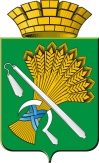 ГЛАВА КАМЫШЛОВСКОГО ГОРОДСКОГО ОКРУГАП О С Т А Н О В Л Е Н И Еот 14.11.2013 года № 2028г.КамышловОб утверждении муниципальной программы «Развитие социально-экономического комплекса Камышловского городского округа до 2020 года»В соответствии со статьей 179 Бюджетного кодекса Российской Федерации, на основании постановления главы Камышловского городского округа от 04.10.2013 № 1786 «Об утверждении Порядка формирования и реализации муниципальных программ Камышловского городского округа»,         ПОСТАНОВЛЯЮ:1. Утвердить муниципальную программу «Развитие социально-экономического комплекса Камышловского городского округа до 2020 года» (прилагается).2. Заместителям главы администрации Камышловского городского округа, руководителям структурных подразделений администрации в соответствии с возложенными полномочиями обеспечить реализацию мероприятий программы «Развитие социально-экономического комплекса Камышловского городского округа до 2020 года».3. Настоящее постановление разместить на официальном сайте Камышловского городского округа.4. Контроль за выполнением настоящего постановления оставляю за собой.Глава Камышловского городского округа                                            М.Н.Чухарев